                                Liceo José Victorino Lastarria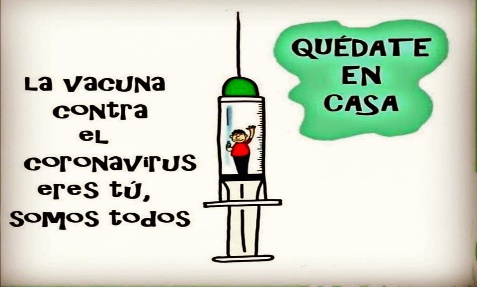                                                  Rancagua                           “Formando Técnicos para el mañana”                                   Unidad Técnico-PedagógicaGUÍA DE MATEMÁTICA 1° MEDIOS “ALGEBRA” Nombre:  ____________________   Curso:  _______________________Fecha : Semana  del 29 de junio al 03 de julio del 2020Profesoras: Lorena Palma Gutiérrez correo electrónico: lopag 16@hotmail.com      Gladys Espinosa Correo Electrónico: gladysespinosa1980@gmail.comJessica Parada Correo electrónico: jessmarg2007@hotmail.comOA 3. Desarrollar los productos notables de manera concreta, pictórica y simbólica:utilizándolos en la reducción y desarrollo de expresiones algebraicasTexto de Algebra MC Graw Hill Education Pagina 10,11,12 donde puedes profundizar tus conocimientos (Libro Primero Medio Matemáticas).   PASO A PASO:Términos algebraicos:Se llama término algebraico a un conjunto de números y letras que se relacionan entre si por medio de la multiplicación y división.El término algebraico contiene:Coeficiente numérico que es el número del ejercicio matemático.Factor literal que es la letra del ejercicio matemático.Grado, equivale al número pequeño que va arriba del factor numérico: Ejemplo: 2²              Grado*Si el coeficiente numérico no está escrito es 1*Si el grado no está escrito es 1Se llama expresión algebraica a cualquier suma o resta de términos algebraicos. -Si la expresión tiene un término se llama monomio.-Si la expresión tiene dos términos se llama binomio.-Si la expresión tiene tres términos se llama trinomio.-Si la expresión tiene 4 o más términos se llama polinomio.Valorización de expresiones algebraicas:Las expresiones algebraicas no representan valores en sí, sino que pueden ser evaluadas para distintos valores que se les asignen a las letras que las componen.Ejemplos con ejercicios resueltos:1.- Resultado del monomio a²b cuando los valores son los siguientes: a = 2 y b = 5 Para resolver lo siguiente debes reemplazar las letras a y b por los valores asignados, en este caso reemplazo la letra a por el número 2 y la letra b por el número 5, para luego realizar la operación indicada:      EjercicioEjercicio:2.- El valor del monomio a²b cuando la letra a corresponde al número 3 y la letra b corresponde al número -4.Ejercicio: 3.- En relación a los siguientes valores:x = -2          y= 5         z= 4   el valor de: Ejercicios1.- Determine coeficiente numérico, factor literal y grado en los siguientes términos algebraicos.a) 3ab=                                               b) -2abc=c) 0,02 a² b² =                                    d) 17p² q³=e) 0,3c=                                               f) a=g) 7a²b =                                             h) 3a² b c³=i) m²n³q²=                                           j) 3a²=2.- Determine la valorización de expresión algebraica si:a=3      b=2 a) 2ab=                                             b) a² - b²=c) b² - a²=                                         d) a² + ab + b²=e) -2ab                                              f) a³-b³=g) -b³ + 4a =                                     h) 1 + a + b + ab=i) a² + b² - a – b=                             j) a -b³ - 6a=